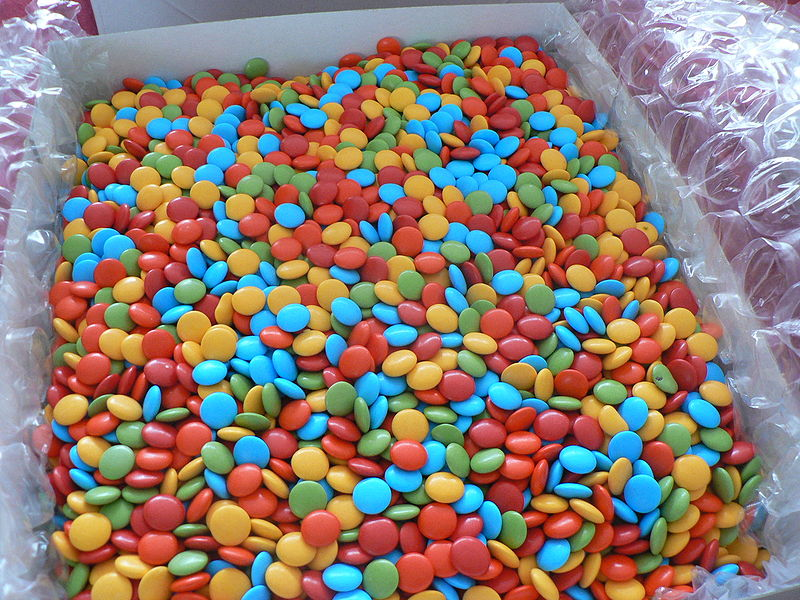 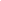 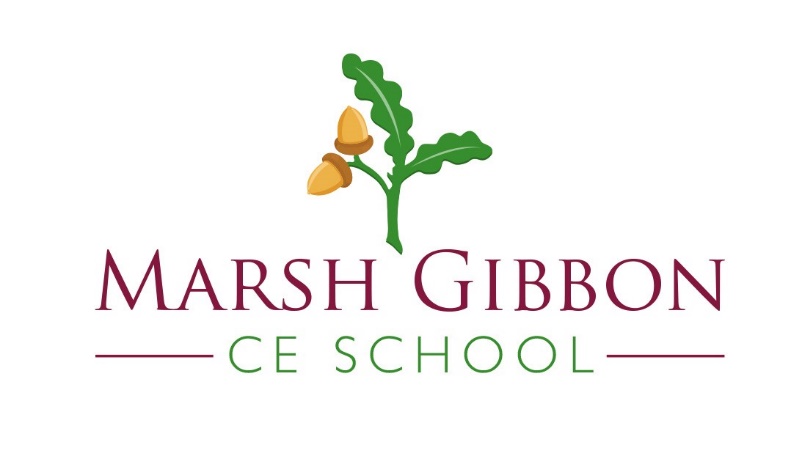 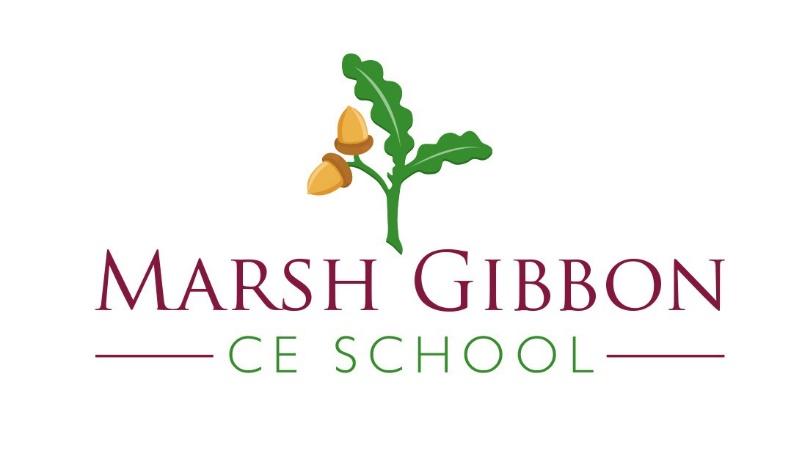 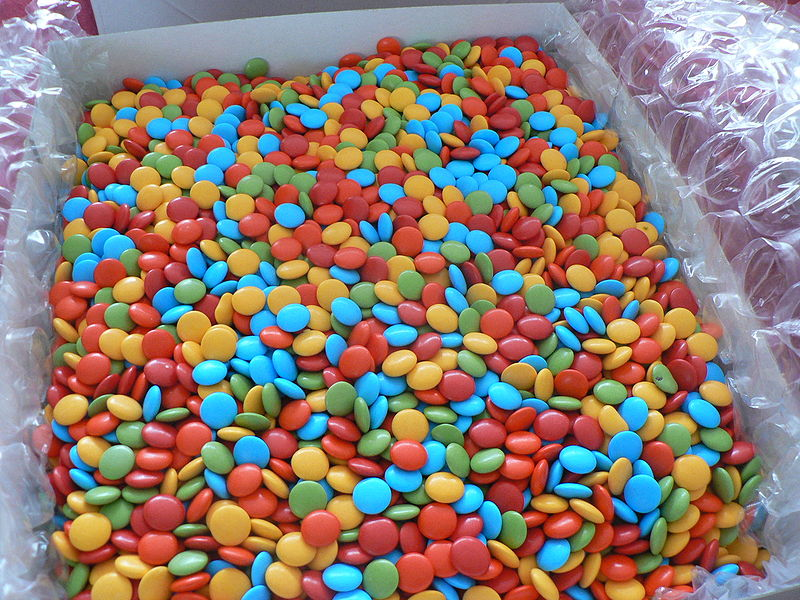 Daily TreatsHomework to be completed daily.Weekly Treats Choose 4 pieces or more, to be completed. Please complete your home learning by Wednesday 19th October ready for us to showcase in school. Weekly Treats Choose 4 pieces or more, to be completed. Please complete your home learning by Wednesday 19th October ready for us to showcase in school. Weekly Treats Choose 4 pieces or more, to be completed. Please complete your home learning by Wednesday 19th October ready for us to showcase in school. Home ReadingRead 4x per week at home. Record your reading in your reading diary and ask an adult to sign your book too. 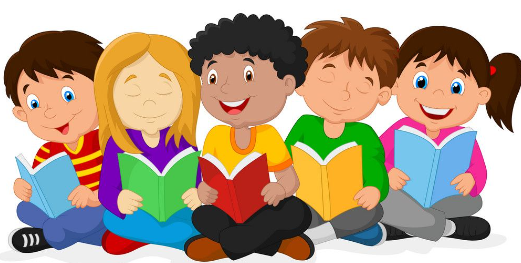 Task 1 – MathematicsBy the end of Year 1 we need to learn to read and spell numbers.  Can you write one-ten and decorate the words?  Perhaps you could make the words in LEGO and photograph them, make them in playdough, trace over your words with glue and cover them in glitter or maybe you could try colourful bubble writing?Task 3 –  English and GeographyWrite a simple fact file about The Isle of Coll.  We will be reading Katie Morag and the New Pier in class.  The story is set in the fictional Isle of Struay.  This is location is based on the Isle of Coll on The Inner Hebrides.Can you look at different types maps including a map of the U.K?  Can you find The Inner Hebrides with an adult?Can you ask an adult to help you find out about The Isle of Coll?  Use this information to help you write your fact file.Task 5  – Healthy MindsSeptember is a time for using your Growth Mindset and setting some goals for the year ahead. Think BIG. It might be running 5K or learning to tie your shoelaces.What could you achieve this year? You could set goals for school as well as  goals for home. Create a mindmap or chart of your goals and tick them off as you achieve them. Some goals will be quick to complete, others will take longer. Share it with others and each month check in and see how much you have achieved!Work on your maths skillsTry level one.  You may want to use the manual option rather than the clock so that it is not so pressured.  Children may need to work with an adult to help them to work through problems.https://www.topmarks.co.uk/maths-games/daily10Task 2 – TopicWe have been learning about canals.  Perhaps you would be able to go for a walk by a canal?  You could take a photograph or draw a picture of what you see?If not, you may like to look for a book at the library or research online with an adult.  Maybe you would like to find out more about Shire Horses or Rose and Castle folk art that often decorates narrow boats?  Go with what interests you.You may find resources here: https://canalrivertrust.org.uk/explorers/children Task 4 – TopicWe have been learning about boats this term.   Alfred Wallis was an artist who lived in Cornwall and painted sea scenes and boats from memory.  He often used scrap materials.  Perhaps you could paint using memories of your own seaside holidays?   Maybe you could use some recycled materials to paint on?Find out about him here.  There is also a sand art activity that you might like to try:  https://www.tate.org.uk/kids/explore/who-is/who-alfred-wallis  You can see more images here:  https://www.kettlesyard.co.uk/alfred-wallis-at-home/Tak 6 – FriendshipIn the bible Jesus teaches everyone to be a good friend. In your own way, please write about how you are a good friend to others. You could even draw a picture of you and your friends to go with your writing too. 